Webinar Chat ResponsesThe Champs video“This is a very powerful film, which is uncomfortable and highlights the range of challenges that we will need to address, in order that we can uphold our end of The Promise across all of the Education Division and Children’s Services. Well done to everyone involved in pulling it together”.“That was really powerful, well done!”  “such an emotional video”Words/languageRespite- Google searchA short period of rest or relief from something difficult or unpleasant.How do you feel about this word now?Is this how you want children and young people feel about themselves or something difficult and unpleasant?“Gives a whole new perspective on the word”        “no - never thought out the implications”     “thats not good”“should not be a break from something difficult”    “no, we need to rethink”        “That's shocking”“oh my!! i didnt realise that was the full description”   “That's a thought that never occurred to me.Wow”“awful”    “a break can be positive not just when problems”    “terrible”Corporate Parent - Google searchThe collective responsibility or the Council elected Members, employees and partner agencies.For providing the best possible care and safeguarding for children who are looked after by us.“We are all corporate parents as council employees”     “The care system”     “Yes - me and everyone in the council”“anyone who has responsibility for a child in a professional capacity”      “what we all are, our responsibilities”“terrible terminology.”Kinship“Family”         “people that are related or share a relationship”        “a person with an established link”   “relative or significant person caring for someone”    “A relative looking after you”     “kinship comes from kin, so family”“anyone with a significant relationship with the young person”            “Family or shared relationship”“living with someone within the family unit or someone who was already known to the individual”The Champs Language Presentation“Welldone! That was fantastic and made me think!”      “great work really gets you thinking, well done ”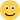 “Great to hear your openness and views on words that are used all the time.”“Absolutely agree, we talk in code because it's easier for us, we need to keep in mind the impact of the words we use”“well done again everyone, excellent and thought provoking presentation.”“well done Falkirk Champs. It can be easy to get caught up in the jargon and it's helpful for these powerful reminders.Can you give an example of where the priorities of the promise are embedded already within your practice?“No longer using "on contact" in notes using visiting family”     “ensuring sibling time remains a priority”“encouraging and supporting young people to put forward their views and ensure they are heard”What do you think are the key challenges to implementing a children’s rights-based approach in your role/department?“People struggle to adapt to any change”From your experience what are the most important factors we must consider as we work together on our commitment to keep The Promise?“Each young person is an individual and we need to meet their individual needs”           “Work Together!”“Do not just start with good intention then let things slip”    “ Time, work load, providng family friendly environments,”“Time to support and spend with young people, more voluntry services etc”            “consistency, continuity”“There is no age limit for working with young people......”